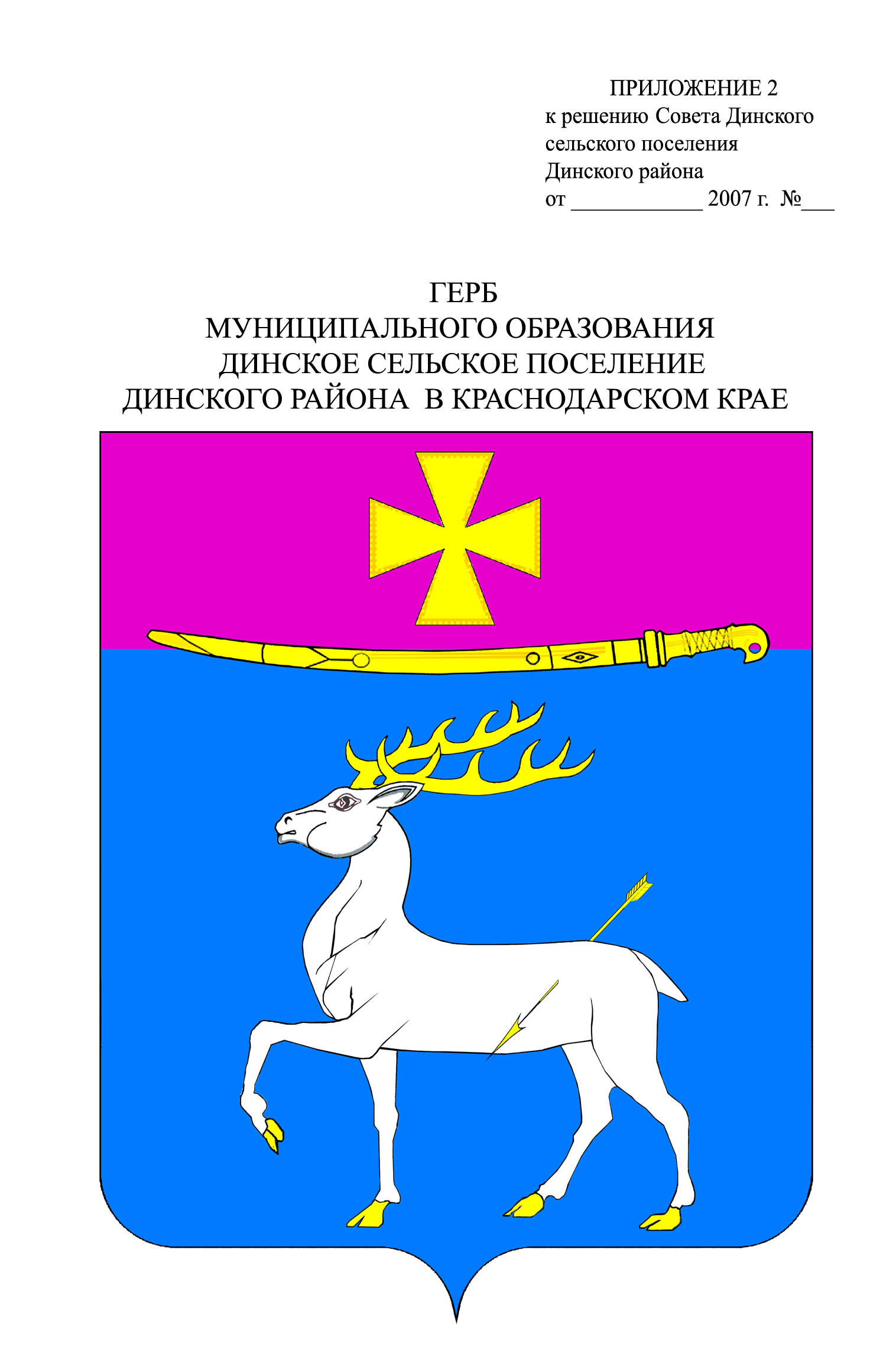 АДМИНИСТРАЦИЯ ДИНСКОГО СЕЛЬСКОГО ПОСЕЛЕНИЯДИНСКОГО РАЙОНАПОСТАНОВЛЕНИЕот   14.03.2016  		                                  		                                  №  237 станица ДинскаяО проведении Всекубанского двухмесячника и субботников по благоустройству и наведению санитарного порядка на территории Динского сельского поселения Динского районаВ целях обеспечения должного санитарного порядка, выполнения неотложных работ по благоустройству территории Динского сельского поселения Динского района и создания благоприятной санитарно-эпидемиологической обстановки в весенне-летний период, во исполнение распоряжения главы администрации (губернатора) Краснодарского края от 29.02.2016 №61-р «О проведении Всекубанского двухмесячника и субботника по благоустройству и наведению санитарного порядка на территориях поселений Краснодарского края», постановления администрации муниципального образования Динской район от 29.02.2016 №222 «О проведении Всекубанского двухмесячника и субботников по благоустройству и наведению санитарного порядка на территориях населенных пунктов муниципального образования Динской район», руководствуясь Уставом Динского сельского поселения Динского района, п о с т а н о в л я ю:1. Провести на территории Динского сельского поселения Динского района с 01 марта по 01 мая 2016 года Всекубанский двухмесячник и субботники по благоустройству и наведению санитарного порядка на территории Динского сельского поселения Динского района.2. Создать комиссию по обеспечению организации и проведению Всекубанского двухмесячника и субботников по благоустройству и наведению санитарного порядка на территории Динского сельского поселения Динского района (далее – комиссия) и утвердить ее состав (приложение № 1).3. Утвердить:1) план организационных мероприятий проведения Всекубанского двухмесячника и субботников по благоустройству и наведению санитарного порядка на территории Динского сельского поселения Динского района (приложение № 2);2) план организационных мероприятий проведения Всекубанского двухмесячника и субботников по благоустройству и санитарной очистке придомовых, внутриквартальных территорий, улиц, площадей, зеленых зон, детских площадок, мемориалов, памятных знаков, кладбищ, а также приведению в порядок фасадов общественных зданий и ограждений частных домовладений, территорий, закрепленных за соответствующими организациями на территории Динского сельского поселения Динского района (приложение № 3);3) форму сведений о выполненных работах в ходе проведения Всекубанского двухмесячника и субботников по благоустройству и наведению санитарного порядка на территории Динского сельского поселения Динского района (приложение № 4).4. Комиссии (Любый):4.1 организовать работу:по обеспечению силами предприятий, организаций, учебных заведений, индивидуальных предпринимателей и населения выполнения работ по благоустройству и наведению санитарного порядка на придомовых, внутриквартальных территориях, улицах, площадях, спортивных сооружениях, автомобильных дорогах местного значения, зеленых зонах, рынках, местах торговли, авто- и железнодорожных вокзалах, кладбищах, мемориалах, а также по приведению в порядок фасадов зданий и ограждений частных домовладений, территорий, закрепленных за предприятиями и организациями: по ликвидации стихийных свалок на территории Динского сельского поселения Динского района, обратив особое внимание на лесопосадки, вдоль дорог при въезде в населенные пункты, берега реки Кочеты, водоемов и места массового отдыха населения;по благоустройству рощ, скверов, парков и других зеленых зон отдыха населения, обрезке деревьев и кустарников, посадке новых саженцев и уходу за ними;по покраске и ремонту остановок и лавочек, по побелке деревьев и бордюров в парках, жилых микрорайонах и на улицах населенных пунктов силами подведомственных предприятий, организаций, а так же учебных заведений и населения;по снижению численности безнадзорных животных;по расчистке, обустройству, восстановлению искусственных и естественных систем отвода ливневых и паводковых вод;по восстановлению детских площадок и подготовке их к летнему сезону.4.2 организовать проведение инвентаризации рощ, скверов, парков и других зеленых зон для отдыха населения, заложенных в прошлые годы, продолжить работу по их благоустройству, обрезке деревьев по их благоустройству, обрезке деревьев и кустарников, посадке новых саженцев и уходу за ними;4.3 организовать сбор макулатуры и иного вторичного сырья с передачей его на переработку соответствующим предприятиям;4.4 еженедельно (по четвергам) предоставлять, с нарастающим итогом, сведения о ходе проведения двухмесячника, а 26 марта, и 16 апреля  2016 года о ходе проведения субботников в управление строительства, ТЭК, промышленности транспорта, связи и жилищной политики администрации муниципального образования Динской район по форме согласно приложению № 4;4.5 направить письма руководителям предприятий, организаций и учреждений, учебных заведений, органов территориального местного самоуправления, председателям товариществ собственников жилья о проведении Всекубанского двухмесячника и субботников по благоустройству и наведению санитарного порядка на территории Динского сельского поселения Динского района, а также собственникам федеральных краевых дорог по наведению санитарного порядка и упорядочения придорожного сервиса;4.6 обеспечить освещение сведений о выполненных работах в ходе проведения месячника и субботников по благоустройству и наведению санитарного порядка на территории Динского сельского поселения Динского района в газете «Панорама Динской» и на официальном сайте Динского сельского поселения Динского района www.dinskoeposelenie.ru.5. Контроль за выполнением настоящего постановления оставляю за собой.6. Настоящее постановление вступает в силу со дня его подписания.Глава Динского сельского поселения				                                                   Ю.И. Шиян ЛИСТ СОГЛАСОВАНИЯпроекта постановления администрации Динского сельского поселения Динского района от __________________ № ____«О проведении Всекубанского двухмесячника и субботников по благоустройству и наведению санитарного порядка на территории Динского сельского поселения Динского района»Проект подготовлен и внесен:Ведущий специалист отдела повопросам отдела ЖКХ, транспортуи связи										         Т.Р.ХисамовПроект согласован:Исполняющий обязанностизаместителя главы администрациипо земельным и имущественнымотношениям, ЖКХ, транспорту и связи					         Н.И.ЩегловЗаместитель главы администрации по социальным вопросам и кадровойработе										       В.И.БаздыревЗаместитель начальникаобщего отдела									      Т.А.МорозоваНачальник организационно-правового отдела									         Н.А.ТкачеваПРИЛОЖЕНИЕ № 1УТВЕРЖДЕНпостановлением администрации Динского сельского поселенияДинского районаот 14.03.2016 № 237Составкомиссии по обеспечению организации и проведения Всекубанского двухмесячника и субботников по благоустройству и наведению санитарного порядка на территории Динского сельского поселения Динского районаИсполняющий обязанностизаместителя главы администрации по земельным имущественным отношениям, ЖКХ, транспорту и связи						                  Н.И.ЩегловПРИЛОЖЕНИЕ № 2УТВЕРЖДЕНпостановлением администрацииДинского сельского поселенияДинского района                                                                    от _______________ № _______       ПЛАНорганизационных мероприятий проведения Всекубанского двухмесячника и субботников по благоустройству и наведению санитарного порядка на территории Динского сельского поселения Динского районаКоличество планируемой техники:                                  1) трактор с тележкой ------------------------- 3 шт.                            2) газ самосвал---------------------------------- 3 шт.                            3) самосвал -------------------------------------- 2 шт.                            4) трактор (погрузчик) ------------------------ 2 шт.Исполняющий обязанностизаместителя главы администрации по земельным и имущественным отношениям, ЖКХ, транспорту и связи						                                                                                     Н.И.ЩегловПРИЛОЖЕНИЕ № 3УТВЕРЖДЕНпостановлением администрацииДинского сельского поселенияДинского района                                                                                     от _____________ № ______Планорганизационных мероприятий проведения Всекубанского двухмесячника и субботников по наведению санитарного порядка на территории Динского сельского поселения Динского районаИсполняющий обязанностизаместителя главы администрации по земельным и имущественным, отношениям, ЖКХ, транспорту и связи                                                                    	Н.И.ЩегловПРИЛОЖЕНИЕ № 4УТВЕРЖДЕНАпостановлением администрацииДинского сельского поселенияДинского района                                                                                                   от _______________ № _____ СВЕДЕНИЯпо ____________________________ о выполненных работах в ходе проведенияВсекубанского двухмесячника по наведению санитарного порядка и благоустройству территорий населенных пунктов за период с 1 марта по _ марта(апреля) 2016 года.Исполняющий обязанностизаместителя главы администрации по земельным и имущественным отношениям, ЖКХ, транспорту и связи					                        Н.И.ЩегловЧлены комиссии:Члены комиссии:БаздыревВладимир ИвановичВнукова Людмила Васильевна- заместитель главы администрации по социальным вопросам и кадровой работе;- начальник отдела земельных и имущественных отношений администрации Динского сельского поселения Динского района;Ищенко Владимир Ильич- председатель комиссии по вопросам ЖКХ Совета Динского сельского поселения Динского района третьего созыва;УдовикаИван Степанович- директор МУП «Динское»ЩегловНиколай Иванович- начальник отдела по вопросам ЖКХ, транспорта и связи администрации Динского сельского поселения Динского района;№п/пВид работМесто проведенияКол-воРесурсное обеспечениеРесурсное обеспечениеРесурсное обеспечениеПривлеченные организации№п/пВид работМесто проведенияКол-воЛюдьми (кол-во)материалами Кол-воПривлеченные организации1.Омоложение деревьевОмоложение кустарниковПобелка деревьевВскапывание клумб   Рыхление почвы у кустарниковЦентральный парк1550700 кв.м10Пила,секатор, известь, кисти для побелки, лопаты1320 кг53Работникицентрального парка,2.Очистка опор линий электропередач от наклеек и ржавчины с последующей покраскойул. Красная10020Щетки для очистки  металлакраскакисти для покраски2040 кг20РРЭС3.Покраска урнРыхление почвы у кустарников Побелка деревьевремонт и покраска лавочек, уборка территории от мусораул. Красная,территория, прилегающая к учреждению.800 кв.м1501050020010кисти для покраскилопатытракторкисти для побелки    150160130БОУ СОШ № 2БОУ СОШ № 3АОУ СОШ № 4ГБ ПОУ Динской механико-технологический техникум4.Покраска урнРыхление почвы у кустарников Побелка деревьев,уборка территории от мусораПокраска ворот и металлических конструкций за пределами предприятияул. Красная,территория, прилегающая к учреждению.30800 кв.м1501000 кв.м600кисти для покраскилопатытракторкисти для побелки     150160130ООО «Статут»,ОАО «Ростелеком» , Торговый дом «Остапенко», магазин «Динск-Сити», «Мегафон», ЗАО Краснодарский автомобильный центр КАМАЗ, работники сельхоз управления, работники библиотеки, школа искусств, работники сбербанка, Динской участок «Кубаньэнергосбыт»5.Уборка территории от мусораРыхление почвы у кустарников ул. Калинина, ул. Красная, территория, прилегающая к учреждению300 кв.м20лопаты, метлы.1010Типография газеты «Трибуна»6.Рыхление почвы у кустарников Побелка деревьев,уборка территории от мусорапокраска ворот и металлических конструкций на прилегающей территорииул. Тельмана, территория, прилегающая к учреждению, площадь, прилегающая к ДК.5020200 кв.м102060лопатыкисти для побелкиизвесть102020кгБОУ СОШ № 1, магазин «Есть»7.Рыхление почвы у кустарников Побелка деревьев,уборка территории от мусораул. Заводская территория, прилегающая к предприятию900 кв.м50лопатыкисти для побелкиизвестьтрактор152020кг1ООО «Динской завод стройматериалов»8.Рыхление почвы у кустарников Побелка деревьев,уборка территории от мусораПокраска огражденийПокраска ворот и металлических конструкцийул. Шевченко, территории котельных, территория, прилегающая к предприятиям600 кв.м80лопатыкисти для побелкиизвестькисти для покраски202020кг20«Динские тепловые сети»ООО «Рыболовное общество» 9.Восстановление освещения и покраска электро опорУборка прилегающей территории Покраска ворот и металлических конструкцийЛинии уличного освещения ст, Динской.ул. Краснодарскаякисти для покраскиспецтехника10ООО «Сельхозэнерго»10.Сбор, вывоз сухих веток, мусораРыхление почвы клумбул. Крайняя, ул. Гоголятерритория, прилегающая к предприятию200 кв.м550Спецтехника трактор2ООО «Горячий хлеб»магазин «Анис»11.Уборка территории, омоложение и побелка деревьев, очистка территории от бытового мусора (пакеты, бумага, ветки и др. отходы), приведение в порядок фасадов зданий, ремонт ограждений.ул. Гоголятерритория, прилегающая к предприятию800 кв.м100лопатыкисти для побелкиизвестькисти для покраскитрактор302020кг301МИФНС №14Краснодарского края, 16-й ОГПС Динского района, ОАО «Динскаярайгаз».12.Рыхление почвы у кустарников Побелка деревьев,уборка территории от мусораул. Чапаева, ул. Хлеборобная, ул. Комсомольская1000 кв.м60метлылопатыкисти для побелкиизвесть10202025кгОАО «Южная звезда»13.Уборка территории привокзальной площади,очистка полосы отвода ж/д путейЖ/д вокзал, территория, прилегающая к предприятию800 кв.м20метлылопатыпакеты101050Работники ж/д вокзала,14.Рыхление почвы у кустарников Побелка деревьев,Вырубка порослиуборка территории от мусорапокраска металлических конструкций за территорией предприятийул. Садовая, территория, прилегающая к предприятию, канал водоотведения от по ул. Садовая от ул. Октябрьская до ул. Краснодарской700 кв.м150лопатытрактор, пилакисти для побелкитопорыизвесть30130530кгООО «Динской элеватор»,ТД «Строймастер»Работники ж/д вокзала15.Омоложение деревьевВырубка поросли Уборка территорииПобелка деревьевУл. Крайняя, территория, прилегающая к предприятию, уборка и чистка посадок, прилегающих к пашням и Ростовской трассе.1200 кв.м300лопатытрактор, кисти для побелкитопорыизвесть5011002050 кг.ООО «Краснодарсельхозаммиак», ООО «Кубань-Скания», ООО «Люция», МПК «Динской», ОАО «Краснодарагроальянс», МУЗ «Динская ЦРБ»16.Побелка деревьев, уборка кладбища, вывоз несанкционированных свалок, отлов безнадзорных животных.Кладбище;Ул. Краснаятерритория прилегающая к ц/водозабору, территории водонапорных скважин2000 кв. м50специализированная техникаОАО «Водоканал»17.Рыхление почвы у кустарников Побелка деревьев,уборка территории от мусораУл. Промышленная, территория, прилегающая к предприятию800 кв.м50лопатытрактор, кисти для побелкиизвесть2012020кгОАО «Водоканал», ФГУ ДЭП, ЗАО «Русский дом», ООО «Экогеос»18.Омоложение деревьевВырубка поросли Уборка территорииПобелка деревьевКомсомольский пар, парк за РДК, лесополоса по ул.Мичурина900 кв.м900 кв.м51510            10лопатытрактор, кисти для побелкитопорыизвесть25120520кгработники администрации Динского сельского поселения.19Вырубка поросли Побелка деревьевОмоложение деревьевУборка территориисбор мусораул. Красная (прилегающая территория), ул. Крайняя (прилегающая территория)1500 кв.м.,100трактор, самосвал,кисти для побелкитопоры,известь, лопаты1110120кг.10ОАО «Металлпрофиль»20Уборка территории, уборка прилегающей территории к предприятию, очистка территории насосной станции и резервуара накопителя, вырубка поросли, побелка деревьев, сбор мусораГоголя, 1832000 кв. м.150трактор, самосвал,кисти для побелкитопоры,известь, лопаты1110120кг.10ООО «Югтрубпласт»21вырубка поросли, сбор мусора и веток.лесополоса по ул. Крайняя от ул. Ульянова до ДСНТ «Труд», Комсомольский парк100000 м.кв.100топорылопатыпилысекатор садовый10101010Администрация  МО Динской район22уборка территории предприятия прилегающей территории, очистка канала водоотведения от мусора.ул. Кирова 1751000 м.кв.15погрузчик, самосвал,кисти для побелкитопоры,известь, лопатыпилы115120кг.21ООО «Контакт-77» 23Уборка территории, вырубка поросли вдоль забора, омоложение и побелка деревьев, очистка территории от бытового мусора, приведение в порядок фасадов зданий, ремонт ограждений.Территория Динского сельского поселения.30000 м. кв.2000Краска, известькисти для покраскилопатыкисти для побелки200кг10001000500Предприятия Динского сельского поселения,жители поселения№п/п№п/пНаименование объекта Ф.И.О. и телефонответственногоОбъем работСроквыполненияАдминистрация Динского сельского поселения Динского районаУборка территории Парка культуры и отдых Динского сельского поселения, лесополоса по ул.Мичурина (вырубка поросли, омоложение и побелка деревьев, вывоз веток).01.05.2016МБУК «Динской Парк культуры и отдыха»Уборка территории Парка культуры и отдых Динского сельского поселения (омоложение и побелка деревьев, вывоз мусора и веток).01.05.2016РДКУборка территории Парка за РДК (вырубка поросли, омоложение и побелка деревьев, вывоз веток).01.05.2016ДК сахарного заводаУборка прилегающей территории и территории мемориального комплекса «Вечный огонь» (вырубка поросли, омоложение и побелка деревьев, вывоз веток) привести в порядок фасады зданий, ограждения.01.05.2016Клуб пос. ЗаречногоУборка прилегающей территории (омоложение и побелка деревьев, вывоз веток) привести в порядок фасады зданий, ограждения, посадка деревьев.01.05.2016ДК пос. УкраинскогоУборка прилегающей территории (омоложение и побелка деревьев, вывоз веток) привести в порядок фасады зданий, ограждения.01.05.2016Филиал №5 Динской центр досугаУборка прилегающей территории (омоложение и побелка деревьев, вывоз веток) привести в порядок фасады зданий, ограждения.01.05.2016Межпоселенческая библиотекаУборка прилегающей территории (ул. Красной) 01.05.2016БОУ СОШ № 1Уборка территории парка по ул. Тельмана, напротив здания ОАО Консервный завод «Динской» (вырубка поросли, омоложение и побелка деревьев, вывоз веток).01.05.2016БОУ СОШ № 2Уборка территории Мемориального комплекса «Вечный огонь», ул.Красная от ул.Гоголя до ул.Кирова (вырубка поросли, омоложение и побелка деревьев, вывоз веток).01.05.2016БОУ СОШ № 3Уборка территории парка за РДК, тротуар по ул. Красной (четная сторона) от ул. Луначарского до ул. Кирпичной, ул.Красная от ул.Луначарского до ул.Первомайская (вырубка поросли, омоложение и побелка деревьев, вывоз веток) 01.05.2016АОУ СОШ № 4Уборка территории Комсомольского Парка, территории вокруг спорткомплекса, ул.Красная от ул.Кирова до ул.Красноармейской (побелка деревьев, вывоз веток) 01.05.2016ОАО «Динское АТП»Уборка территории Парка, расположенного по ул. Тельмана, напротив здания ОАО Консервный завод «Динской» (вырубка поросли, омоложение и побелка деревьев, вывоз веток)01.05.2016ООО «Рембытмаш»Уборка прилегающей территории (вырубка поросли, омоложение и побелка деревьев, вывоз веток) привести в порядок фасады зданий, ограждения.01.05.2016 АЗСУборка прилегающей территории (вырубка поросли, омоложение и побелка деревьев, вывоз веток) привести в порядок фасады зданий, ограждения.01.05.2016ОАО «Сбербанк России»Уборка прилегающей территории (вырубка поросли, омоложение и побелка деревьев, вывоз веток) привести в порядок фасады зданий, ограждения.01.05.2016ДО ст. Динская ОАО «Крайинвестбанк»Уборка прилегающей территории (вырубка поросли, омоложение и побелка деревьев, вывоз веток) привести в порядок фасады зданий, ограждения.01.05.2016ООО «Статут»Уборка улицы Красной (четная сторона) в районе магазина (омоложение и побелка деревьев, вывоз веток, убрать мусор) привести в порядок фасады зданий, ограждения.01.05.2016Торговый дом «Остапенко»Уборка прилегающей территории (омоложение и побелка деревьев, вывоз веток) привести в порядок фасады зданий, ограждения.01.05.2016ООО «Динской элеватор»Уборка прилегающей территории (вырубка поросли, омоложение и побелка деревьев, вывоз веток) привести в порядок фасады зданий, ограждения.01.05.2016ООО «Динскагропромснаб»Уборка прилегающей территории (вырубка поросли, омоложение и побелка деревьев, вывоз веток) привести в порядок фасады зданий, ограждения.01.05.2016МПК «Динской»Уборка прилегающей территории (вырубка поросли, омоложение и побелка деревьев, вывоз веток) привести в порядок фасады зданий, ограждения.01.05.2016ЗАО Кондитерская фабрика «Южная звезда»Уборка прилегающей территории (вырубка поросли, омоложение и побелка деревьев, вывоз веток и мусора) привести в порядок фасады зданий, ограждения.01.05.2016ЗАО «Краснодарский автомобильный центр КАМАЗ»Уборка прилегающей территории, улицы Красной (нечетная сторона) в районе административного здания (омоложение и побелка деревьев, вывоз веток и мусора) привести в порядок фасады зданий, ограждения.01.05.2016СП ООО «Рембытмашприбор»Уборка прилегающей территории, улицы Красной (четная сторона) в районе административного здания (вырубка поросли, омоложение и побелка деревьев, вывоз веток) привести в порядок фасады зданий, ограждения.01.05.2016ООО «Краснодарагроальянс»Уборка прилегающей территории (вырубка поросли, омоложение и побелка деревьев, вывоз веток) привести в порядок фасады зданий, ограждения.01.05.2016ООО «Динской завод стройматериалов»Уборка прилегающей территории (вырубка поросли, омоложение и побелка деревьев, вывоз веток) привести в порядок фасады зданий, ограждения.01.05.2016ОАО «Динскаярайгаз»Уборка прилегающей территории (вырубка поросли, омоложение и побелка деревьев, вывоз веток) привести в порядок фасады зданий, ограждения.01.05.2016ООО «Контакт-77»Уборка прилегающей территории (вырубка поросли, омоложение и побелка деревьев, вывоз веток) привести в порядок фасады зданий, ограждения.01.05.2016ООО «Динскагробытсервис»Уборка прилегающей территории (вырубка поросли, омоложение и побелка деревьев, вывоз веток) привести в порядок фасады зданий, ограждения.01.05.2016ОАО «Ростелеком»Уборка прилегающей территории (вырубка поросли, омоложение и побелка деревьев, вывоз веток) привести в порядок фасады зданий, ограждения.01.05.2016ООО «Дедал»Уборка прилегающей территории (вырубка поросли, омоложение и побелка деревьев, вывоз веток) привести в порядок фасады зданий, ограждения.01.05.2016ТОО РПП «Фармация»Уборка прилегающей территории, привести в порядок фасады зданий, ограждения.01.05.2016Магазин «Анис»ООО «Горячий хлеб»Уборка прилегающей территории (вырубка поросли, омоложение и побелка деревьев, вывоз веток) привести в порядок фасады зданий, ограждения.01.05.2016ООО «Кубанские аграрные технологии»Уборка прилегающей территории (вырубка поросли, омоложение и побелка деревьев, вывоз веток) привести в порядок фасады зданий, ограждения.01.05.2016Магазин «Элит»Уборка прилегающей территории, привести в порядок фасады зданий, ограждения.01.05.2016ООО «Гермес»Уборка прилегающей территории (вырубка поросли, омоложение и побелка деревьев, вывоз веток) привести в порядок фасады зданий, ограждения.01.05.2016ООО «Компания Трио»Уборка прилегающей территории (вырубка поросли, омоложение и побелка деревьев, вывоз веток) привести в порядок фасады зданий, ограждения.01.05.2016МИФНС №14 Краснодарского краяУборка прилегающей территории (вырубка поросли, омоложение и побелка деревьев, вывоз веток) привести в порядок фасады зданий, ограждения.01.05.201616-й ОГПС Динского районаУборка прилегающей территории (побелка деревьев, вывоз веток) привести в порядок фасады зданий, ограждения.01.05.2016МУП «Тепло»Уборка прилегающей территории (побелка деревьев, вывоз веток) привести в порядок фасады зданий, ограждения.01.05.2016ОАО «Водоканал»Уборка прилегающей территории, санитарная уборка поселения (вырубка поросли, омоложение и побелка деревьев, вывоз веток) привести в порядок фасады зданий, ограждения.01.05.2016МКУ «Служба заказчика по строительству, жилищно-коммунальному хозяйству и топливно-энергетическому комплексу муниципального образования Динской район» 	Уборка прилегающей территории (вырубка поросли, омоложение и побелка деревьев, вывоз мусора) привести в порядок фасады зданий, ограждения.01.05.2016Завод ООО «Юг-Трубпласт»Уборка прилегающей территории (вырубка поросли, омоложение и побелка деревьев, вывоз веток) привести в порядок фасады зданий, ограждения.01.05.2016ОАО «Динские рынки»Уборка территории рынка, привести в порядок фасады зданий, ограждения.01.05.2016РОВДУборка прилегающей территории, привести в порядок фасады зданий, ограждения.01.05.2016Отдел ВККК по Динскому району (военкомат)Уборка прилегающей территории (вырубка поросли, омоложение и побелка деревьев, вывоз веток) привести в порядок фасады зданий, ограждения.01.05.2016ОАО «Кубаньэнергосбыт» Динской участок Уборка прилегающей территории, привести в порядок фасады зданий, ограждения.01.05.2016ООО «Кубань-Скан»Уборка прилегающей территории, привести в порядок фасады зданий, ограждения.01.05.2016ООО «Диамант»Уборка прилегающей территории, привести в порядок фасады зданий, ограждения.01.05.2016ГБ ПОУ Динской механико-технологический техникум Уборка прилегающей территории, уборка улицы Красной (четная сторона) от многоквартирного дома № 152 А до мемориального комплекса «Вечный огонь» (вырубка поросли, омоложение и побелка деревьев, вывоз веток) привести в порядок фасады зданий, ограждения.01.05.2016ОАО «РЖД» филиал «Северо - Кавказской железной дороги»Уборка прилегающей территории (вырубка поросли, омоложение и побелка деревьев, вывоз веток) привести в порядок фасады зданий, ограждения.01.05.2016Руководители ТОСУборка закрепленной территории (вырубка поросли, омоложение и побелка деревьев, вывоз веток).01.05.2016НаселениеУборка прилегающей территории (вырубка поросли, омоложение и побелка деревьев, вывоз веток).01.05.2016№п/пНаименование работЕд. изм.Объем выполненныхработПримечание123451.Посажено деревьевшт.2.Посажено кустарниковшт.3.Засеяно газоновм24.Посажено цветниковм25.Очищено от мусора территорий площадей, парков, скверов, кладбищм26.Приведено в надлежащее санитарное состояниедорогкм7.Приведено в порядок и отремонтировано придомовых контейнерных площадокшт.8.Отремонтировано тротуаровм29.Установлено урн для сбора мусора в местах общего пользованияшт.10.Ликвидировано несанкционированных свалокшт.11.Отремонтировано и окрашено ограждений индивидуальных домовладенийед12.Отремонтировано (построено) детских, спортивных площадок на придомовых территорияхед.13.Восстановлено уличного освещениякм.14.Вывезено отходов и мусорам315Сдано на переработку вторичного сырьят/м316.Принято участиетыс. чел.